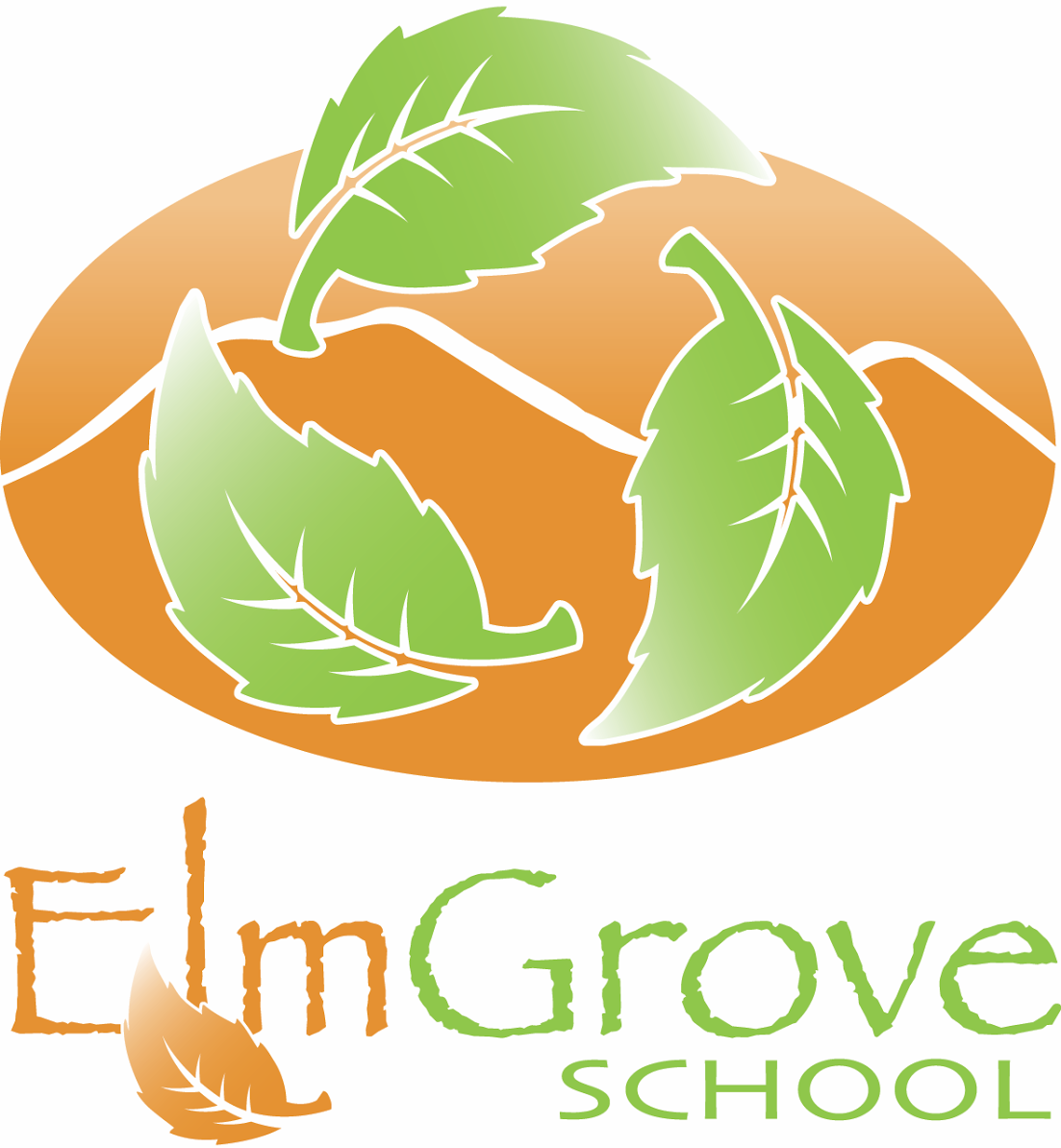 ELMGROVE SCHOOL APPLICATION FORM Positions:   	Please indicate which positions you wish to be considered for.  ✓☐    Permanent Scale A teacher (x2)		☐    Fixed Term 2021 Scale A teacher (x1)Please indicate the year levels you consider yourself most suited to.☐  Year 1/2 			☐  Year 3/4   			☐   Year 5/6Personal details:Full name:  Postal Address: Contact numbers Work:  	 			Cell: 	 			Home: 	 Email:	Identity Verification, Criminal Record and Right to WorkPlease tick the appropriate boxes:  ✓I certify that:·      	The information I have supplied in this application is true and correct.·      	I confirm in terms of the Privacy Act 1993 that I have authorised access to referees.·      	I know of no reason why I would not be suitable to work with children/young people.·      	I understand that if I have supplied incorrect or misleading information, or have omitted any important information, I may be disqualified from appointment, or if appointed, may be liable to be dismissed.Signature ____________________________________ Date ________ Note: If completing this electronically a hard copy (signed) must be provided.  It may be scanned and sent electronically if you are sending your application through by email.Application checklist ItemsA letter of application, showing your ability and suitability for the position in relation to the Job Description, personal characteristics and any additional information.C.V. giving qualifications, teaching experience and other relevant data.Any additional written references as part of your CV.Copy of N.Z. Teachers Registration Certificate.Two forms of photo identification, e.g. photocopy of your passport and driver’s license or similar.Application form provided above.Applications can be emailed, posted or delivered by hand prior to 3pm Wednesday 23rd September . Email to:  principal@elmgrove.school.nz  Or Post to :   The Principal, Elmgrove School 74 Argyle Street Mosgiel Immigration informationAre you a New Zealand citizen?                                                       Yes ☐ No ☐If not, do you have resident status, or                                              Yes ☐ No ☐A current work permit                                                                       Yes ☐ No ☐Have you ever had a criminal conviction?  	                                  Yes ☐ No ☐If “Yes” please detail:(A board may not employ or engage a children’s worker who has been convicted of an offence specified in Schedule 2 of the Vulnerable Children Act 2014. The Clean Slate Act does not apply to schedule 2 offences.)Have you ever received a police diversion for an offence?          	Yes ☐ No ☐If “Yes”’ please detail: Have you ever been discharged without conviction for an offence? Yes ☐ No ☐If “Yes” please detail: Do you have a current New Zealand driver’s licence?                 	Yes ☐ No ☐Have you ever been convicted of a driving offence which resulted intemporary or permanent loss of licence, or imprisonment?          	Yes ☐ No ☐If “Yes”’ please detail:Are you awaiting sentencing or do you have charges pending? 	Yes ☐ No ☐If “Yes”’ please state the nature of the conviction/cases pending:In addition to other information provided are there any other factorsthat we should know to assess your suitability for appointmentand your ability to do the job?                                                           Yes ☐ No ☐If “Yes”, please detail:In addition to other information provided are there any other factorsthat we should know to assess your suitability for appointmentand your ability to do the job?                                                           Yes ☐ No ☐If “Yes”, please detail:Have you ever been the subject of any concerns involving child safety?                                                                                                          Yes ☐ No ☐If “Yes” please detail:Have you ever been the subject of any concerns involving child safety?                                                                                                          Yes ☐ No ☐If “Yes” please detail: Have you had any injury or medical condition caused by gradual process, disease or infection, which the tasks of this position may aggravate or contribute to?                           	                                                                                                            Yes ☐ No ☐    If “Yes”, please detail:	 I authorise the Board, or nominated representative, to approach persons other than the referees whose names I have supplied, to gather information related to my suitability for appointment to the position.                                  	                                   Yes ☐ No ☐I authorise the Board, or nominated representative, permission to access any information held by the Education Council of Aotearoa New Zealand (EDUCANZ) or any other educational organisation, including information regarding matters under investigation, to gather information related to my suitability for appointment to the position.                                     	                                                                                                             Yes ☐ No ☐